IcelandIcelandIcelandOctober 2023October 2023October 2023October 2023MondayTuesdayWednesdayThursdayFridaySaturdaySunday12345678910111213141516171819202122First Day of Winter232425262728293031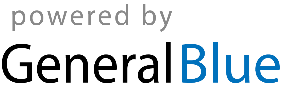 